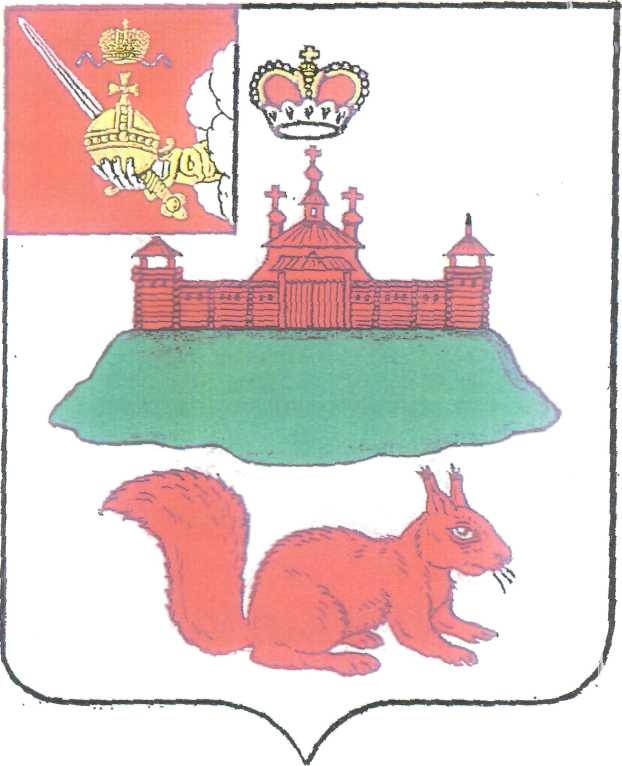 АДМИНИСТРАЦИЯ КИЧМЕНГСКО-ГОРОДЕЦКОГО МУНИЦИПАЛЬНОГО РАЙОНА ВОЛОГОДСКОЙ ОБЛАСТИ ПОСТАНОВЛЕНИЕ                   от 18.06.2018   №  458                            с. Кичменгский ГородокАдминистрация района ПОСТАНОВЛЯЕТ:Внести в постановление администрации Кичменгско-Городецкого муниципального района от 09.10.2017 года № 467 «Об утверждении порядка предоставления и расходования субсидии на возмещение части затрат организациям любых форм собственности и индивидуальным предпринимателям, занимающимся доставкой товаров в малонаселенные и труднодоступные населенные пункты Кичменгско-Городецкого муниципального района» изменения, согласно приложению к настоящему постановлению.Настоящее постановление вступает в силу после его официального опубликования в районной газете «Заря Севера» и подлежит размещению на официальном сайте Кичменгско-Городецкого муниципального района в информационно-телекоммуникационной сети «Интернет».Первый заместитель руководителя администрации Кичменгско – Городецкого муниципального района                                                                      О.В.КитаеваПриложение к постановлению                                                                                             администрации района  от 18.06.2018   №  458Изменения, которые вносятся в постановление администрации Кичменгско-Городецкого муниципального района от 09.10.2017 года № 467 «Об утверждении порядка предоставления и расходования субсидии на возмещение части затрат организациям любых форм собственности и индивидуальным предпринимателям, занимающимся доставкой товаров в малонаселенные и труднодоступные населенные пункты Кичменгско-Городецкого муниципального района»в  преамбуле постановления слова и цифры «от 29.09.2017 года  № 444»   заменить словами и цифрами «от 17.09.2014 года № 476 (с последующими изменениями)»;в пункте 1  приложения № 1  к постановлению слова и цифры «от 29.09.2017 года № 444 » заменить словами и цифрами  «от 17.09.2014 года № 476 (с последующими изменениями)»; пункт 5 приложения № 1 к постановлению изложить  в следующей редакции:«5. Юридические лица  и индивидуальные предприниматели должны соответствовать следующим условиям участия в отборе на 1 число месяца, предшествующего месяцу в котором планируется заключение соглашения о предоставлении субсидии:- отсутствие просроченной кредиторской задолженности по налоговым и иным обязательным платежам в бюджеты всех уровней и внебюджетные фонды;-наличие регистрации и осуществление хозяйственной деятельности на территории Кичменгско-Городецкого муниципального района Вологодской области;- уровень заработной платы, выплачиваемой наемным работникам, не ниже минимального размера оплаты труда, установленного федеральным законом;- объем поступления налоговых платежей в бюджеты всех уровней за предыдущий год не менее объема предоставляемой субсидии;- осуществление деятельности по оказанию услуг розничной торговли;- наличие собственных или арендуемых торговых объектов и складских помещений, приспособленных для хранения продуктов, на территории Кичменгско-Городецкого муниципального района;- получатели субсидий не должны являться иностранными юридическими лицами, а также российскими юридическими лицами, в уставном (складочном) капитале которых доля участия иностранных юридических лиц, местом регистрации которых является государство или территория, включенные в утверждаемый Министерством финансов Российской Федерации перечень государств и территорий, предоставляющих льготный налоговый режим налогообложения и (или) не предусматривающих раскрытия и предоставления информации при проведении финансовых операций (оффшорные зоны) в отношении таких юридических лиц, в совокупности превышает 50 процентов;- получатели субсидий не должны получать средства из бюджета бюджетной системы Российской Федерации, из которого планируется предоставление субсидии в соответствии с правовым актом, на основании иных нормативных правовых актов  или муниципальных правовых актов на цели, указанные в подпункте «б» пункта 2 Порядка предоставления и расходования субсидии»;в пункте 8 приложения № 1 к постановлению  слова и цифры «до 10 числа месяца» заменить словами и цифрами        «в течение первых 5 рабочих дней месяца»;пункт 10 приложения № 1 к постановлению изложить  в следующей редакции: «10. Управление проверяет и согласовывает представленные документы на возмещение расходов в течение 5 рабочих дней с момента их предоставления. Основания для отказа получателю субсидии в предоставлении субсидии: - несоответствие представленных получателем субсидии документов требованиям, определенным пунктом 5  настоящего Порядка, или непредставление (предоставление не в полном объеме) указанных документов; - недостоверность представленной получателем субсидии информации»; пункт 11 приложения № 1 к постановлению изложить  в следующей редакции:   «11. Управление финансов администрации Кичменгско-Городецкого муниципального района производит перечисление средств на счет главного распорядителя субсидии – Администрации Кичменгско-Городецкого муниципального района. Администрация Кичменгско-Городецкого муниципального района перечисляет средства на счета Управления, затем Управление перечисляет средства на счета получателей субсидии в следующие сроки:- до 30 числа месяца, следующего за отчетным кварталом;- до 30 декабря текущего года (за 4 квартал)»;в пункте 12 приложения № 1 к постановлению слова и цифры «срок до 20 января» заменить словами и цифрами  «срок до 10 января»;  абзац 1 пункта 12 приложения 1 к постановлению администрации района  дополнить словами «Управление устанавливает сроки и форму предоставления отчетности по использованию субсидии в соглашении на предоставление субсидии»;в приложении 2 к постановлению слова «заместитель главы» заменить словами «заместитель руководителя»;в названии пункта 7 приложения № 3 к постановлению слово «предыдущего» заменить словом «прошедшего»;пункт 7.4 приложения № 3 к постановлению дополнить абзацем следующего содержания:«В случае если на один и тот же маршрут допущены к отбору два и более заявившихся участников, договор заключается с тем участником, чья заявка подана первой.»;приложение № 4 к постановлению изложить в новой редакции согласно приложению к настоящему приложению.Приложение к приложению к постановлениюадминистрации Кичменгско-Городецкогомуниципального района                   от 18.06.2018   №  458Приложение № 4к постановлениюадминистрации Кичменгско-Городецкого муниципального районаот 09.10.2017 года № 467Переченьтруднодоступных и малонаселенных пунктовпо Кичменгско- Городецкому муниципальному районуНаименование поселение№ п/пНаименование населенного пунктаЧисленность населенияРасстояние до ближайшего стационарного магазинаЧастота завоза товаров в неделю (не менее)Городецкое поселение1д. Бяково4011Городецкое поселение2д.  Верхняя Лукина Гора431Городецкое поселение3д. Клепиково3241Городецкое поселение4д.  Куфтино1621Городецкое поселение5д. Захарово1921Городецкое поселение6д.  Некипелово1451Городецкое поселение7д.  Токарево4321Городецкое поселение8д.  Холка1121Городецкое поселение9поселок Бакланово1571Городецкое поселение10д. Брод1951Городецкое поселение11д. Верхнесавинская2691Городецкое поселение12д. Климово361Городецкое поселение13д. Наволок4761Городецкое поселение14д. Овсянниково6731Городецкое поселение15д. Павлово9771Городецкое поселение16д. Петрянино2081Городецкое поселение17д. Сивцево161Городецкое поселение18д. Спировская731Городецкое поселение19д. Большое Хавино1621Городецкое поселение20д. Долматово1751Городецкое поселение21д. Коркин Дор771Городецкое поселение22д. Савино3841Городецкое поселение23д. Барболино2441Городецкое поселение24д. Берликово621Городецкое поселение25д. Воронино1371Городецкое поселение26д. Заберезник1251Городецкое поселение27д. Заверкино1561Городецкое поселение28д. Загарье4441Городецкое поселение29д. Котельново731Городецкое поселение30д. Ласкино1821Городецкое поселение31д. Маслово 3051Кичменгское поселение32д. Ермакова Гарь2021Кичменгское поселение33д.  Горбово1321Кичменгское поселение34д. Красавино -I3561Кичменгское поселение35д. Наволок1671Кичменгское поселение36д. Помеловка1061Кичменгское поселение37д. Сорокино2131Кичменгское поселение38д. Большое Чекавино5031Кичменгское поселение39д. Шартаново9931Кичменгское поселение40д. Бараново4331Кичменгское поселение41д. Макарово4021Кичменгское поселение42д. Мартыново231Кичменгское поселение43д. Наболотная Гарь1131Кичменгское поселение44д. Попово2331Кичменгское поселение45поч. Половищенский551Кичменгское поселение46д. Чупово1091Кичменгское поселение47д. Голузино5831Кичменгское поселение48д. Юшково1351Кичменгское поселение49д. Демино1361Кичменгское поселение50д. Заюжье991 (летний период)Кичменгское поселение51д. Малая Чирядка891Кичменгское поселение52д. Большая Чирядка1891Кичменгское поселение53д. Большое Бараково3741Кичменгское поселение54д.  Жаровиха381Кичменгское поселение55д. Михеево631Кичменгское поселение56д. Плостиево851Кичменгское поселение57д. Нижнее Ворово4321Кичменгское поселение58д. Вымол1011Кичменгское поселение59д. Завачуг821Кичменгское поселение60д. Красное Село421Кичменгское поселение61д. Малиновица4251Кичменгское поселение62д. Смольянка2151Кичменгское поселение63д. Сушники531Кичменгское поселение64д. Максимовщина1821Кичменгское поселение65д. Осатово-Раменье2871Кичменгское поселение66д. Подволочье6071Кичменгское поселение67д. Пронино221Кичменгское поселение68д. Рябиновщина251Кичменгское поселение69д. Шестаково721Кичменгское поселение70д. Большое Лубозино4141Енангское поселение71д. Большое Пожарово1221Енангское поселение72д. Крадихино2331Енангское поселение73д. Мичино221Енангское поселение74д. Порядневщина2621Енангское поселение75д. Скорюково1631Енангское поселение76д. Степурино631Енангское поселение77д. Трубовщина531Енангское поселение78с. Верхний Енангск491Енангское поселение79д. Засорино651Енангское поселение80д. Красная Гора721Енангское поселение81д. Малое Лапино521Енангское поселение82д. Митино981Енангское поселение83д. Оленево421Енангское поселение84д. Пахомово1231Енангское поселение85д. Ширяево1921Енангское поселение86д. Калинино1871Енангское поселение87д. Устьенская831Енангское поселение88д. Окулово1331Енангское поселение89д. Федюнинская3121Енангское поселение90д. Веселая (Н-Ен)2131Енангское поселение91д. Мякинная1421Енангское поселение92д.  Малое Байкалово261Енангское поселение93д. Матино641